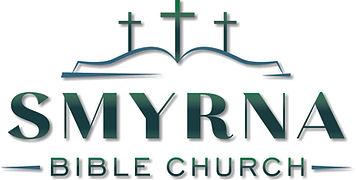 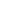 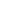 Job DescriptionSmyrna Bible Church is looking to hire a Youth Ministry Pastor. We have fledgling programs in place and are looking for the right man to grow and develop them. The primary responsibility is to grow these programs both in the number of youths and in their spiritual growth. This is a part-time position however, as the Lord allows, if successful, may become full-time.In addition to attending church services, the initial time expectation is approximately 10 hours per week.The starting annual salary is $12,000.Duties, Responsibilities and Spiritual AspectsRetain and attract youthAttend and participate in church services.Meet with the Sr. Pastor weekly and serve under his direction to ensure youth programs align with the overall church ministry and vision.Oversee, facilitate, and grow the church's youth ministry programs including Kids Club, Youth Group and Sunday school.Lead and assist the youth group leader with facilitation and planning of events and activities and meet with him regularly. Encourage the spiritual growth of students of all ages.Interact with students during church services.Develop positive relationships with students and their families.Share program plans and events on social media.Have a growing relationship with ChristPray regularly for young people in the church and community.May be asked to lead congregational worship service at the request of the Sr. Pastor.Additional responsibilities as time allows or the position becomes full-timeAttend local youth events to engage with and build relationships in the community.Organize special youth events to be active in the community.Oversee the selection of and examine the curricula for all youth programs, events, and classes.Incorporate youth into various church ministries.Develop and manage volunteers by taking the time to consult, inspire and be a resource to them to promote effective ministry.Lead volunteers in the initiation and implementation of new ministry strategies.RequirementsEvident, born-again relationship with Jesus Christ.Must agree with both the IFCA and Smyrna Bible Church’s statement of faith.Obtained or in progress bachelor’s degree in theology, biblical studies, youth ministry or related field.Prior youth ministry experience is preferred. Proficient with computers and social media preferred.Strong communication and organizational skills.Passion for young people.Able to lead by example.Strong delegator and facilitator.Available to work extended hours including nights, weekends, and holidays and on short notice if needed.Clean background with no criminal history and a safe driving record. Background Questions Are you a born-again Christian? 							Yes____	No____	Have you ever been convicted of a felony or misdemeanor?			Yes____	No____		If yes, please explain: __________________________________________________________________________________________________________________________________________________________________________Are you currently a member of a church?					Yes____	No____	If yes, where and for how long? __________________________________________________________________________________________________________________________________________________________________________In what areas of church ministry are you currently leading or involved in? ____________________________________________________________________________________________________________________________________________________________________________________________________________________________________________________________________________________________________________________________________________________________________________What would you identify as your primary gifts? ____________________________________________________________________________________________________________________________________________________________________________________________________________________________________________________________________________________________________________________________________________________________________________In what way were you called to ministry? ____________________________________________________________________________________________________________________________________________________________________________________________________________________________________________________________________________________________________________________________________________________________________________What are you passionate about? ____________________________________________________________________________________________________________________________________________________________________________________________________________________________________________________________________________________________________________________________________________________________________________If needed, are you willing to relocate to be closer to the Smyrna/Belding  community?	Yes____	No____	Contact informationName: ___________________________________________			Date: _______________________Street Address: _____________________________________			City: ________________________State: ____________________________________________			ZIP: _________________________Email: ____________________________________________			Phone: ______________________FamilyAre you married? _______________________________ 	Any children? _________________________________	EducationCollege or University Name: ________________________________ 	Graduation Date: _____________________Degree or Program Name: __________________________________	ReferencesName: __________________	Relationship to you: __________________ 	Phone Number: _____________Name: __________________	Relationship to you: __________________ 	Phone Number: _____________Name: __________________	Relationship to you: __________________ 	Phone Number: _____________Work/Ministry History______________________________________________________________________________________________________________________________________________________________________________________________________________________________________________________________________________________________________________________________________________________________________________________________________________________________________________________________________________________________________________________________________________________________________________________________________________________________________________________________________________________________________________Testimony__________________________________________________________________________________________________________________________________________________________________________________________________________________________________________________________________________________________________________________________________________________________________________________________________________________________________________________________________________________________________________________________________________________________________________________________________________________________________________________________________________________________________________________________________________________________________________________________________________________________________________________________________________________________________________________